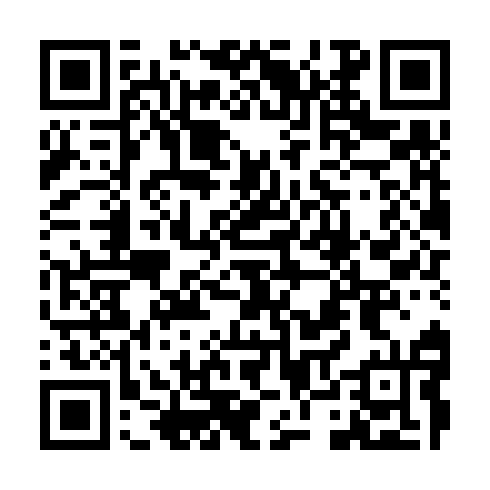 Ramadan times for Velden am Worther See, AustriaMon 11 Mar 2024 - Wed 10 Apr 2024High Latitude Method: Angle Based RulePrayer Calculation Method: Muslim World LeagueAsar Calculation Method: ShafiPrayer times provided by https://www.salahtimes.comDateDayFajrSuhurSunriseDhuhrAsrIftarMaghribIsha11Mon4:434:436:2412:143:266:046:047:3912Tue4:414:416:2212:133:276:066:067:4113Wed4:394:396:2012:133:286:076:077:4214Thu4:374:376:1812:133:296:096:097:4415Fri4:354:356:1612:133:306:106:107:4516Sat4:334:336:1412:123:306:116:117:4717Sun4:314:316:1212:123:316:136:137:4818Mon4:294:296:1012:123:326:146:147:5019Tue4:264:266:0812:113:336:166:167:5120Wed4:244:246:0612:113:346:176:177:5321Thu4:224:226:0412:113:346:186:187:5522Fri4:204:206:0212:113:356:206:207:5623Sat4:184:186:0012:103:366:216:217:5824Sun4:164:165:5812:103:376:226:227:5925Mon4:134:135:5612:103:376:246:248:0126Tue4:114:115:5412:093:386:256:258:0227Wed4:094:095:5212:093:396:276:278:0428Thu4:074:075:5112:093:396:286:288:0629Fri4:044:045:4912:083:406:296:298:0730Sat4:024:025:4712:083:416:316:318:0931Sun5:005:006:451:084:427:327:329:111Mon4:574:576:431:084:427:337:339:122Tue4:554:556:411:074:437:357:359:143Wed4:534:536:391:074:437:367:369:164Thu4:504:506:371:074:447:377:379:175Fri4:484:486:351:064:457:397:399:196Sat4:464:466:331:064:457:407:409:217Sun4:434:436:311:064:467:417:419:238Mon4:414:416:291:064:477:437:439:249Tue4:394:396:271:054:477:447:449:2610Wed4:364:366:251:054:487:467:469:28